Camp 699 Tyne J Camp, (Gosforth Camp), Gosforth, Newcastle-upon-Tyne, NorthumberlandLocation: English Heritage gave two NGR’s, and I have to add a possible third.X – no sign of any camp. 12km S of Gosforth. It does not seem likely at all.Y – A definite camp in the location. 4km NE of Gosforth.Z – At the edge of Gosforth. The site of ‘Tyne J’ which was a Heavy Anti Aircraft Battery. (HER 5499). Apart from the name Tyne J, it was also called Gosforth Camp.Before the camp: Pow Camp: Pow letter sheet August 1946.After the camp: Site Y - https://repatriatedlandscape.org/england/pow-sites-in-the-north-east/pow-camp-699-tyne-j/Further Information:Site Z - HER 5499 - Alan Rudd, 1986, List of 20th century defence sites on Tyneside; English Heritage Hadrian's Wall WHS Mapping Project, 2008, 1433708; Aerial Photograph RAF 3G/TUD/UK/94 5207 29-MAR-1946; C.S. Dobinson, 1996, Twentieth Century Fortifications in England, volume 1. Anti-aircraft artillery: England's air defence gunsites, 1914-46, page 480.1947 Camp List1947 Camp List1947 Camp List1947 Camp List1947 Camp List1947 Camp List699(G.W.Coy)  NTyne J Camp, Gosforth, Newcastle-on-TyneGosforth 5142236V/1270/4Prisoner of War Camps (1939 – 1948)  -  Project report by Roger J.C. Thomas - English Heritage 2003Prisoner of War Camps (1939 – 1948)  -  Project report by Roger J.C. Thomas - English Heritage 2003Prisoner of War Camps (1939 – 1948)  -  Project report by Roger J.C. Thomas - English Heritage 2003Prisoner of War Camps (1939 – 1948)  -  Project report by Roger J.C. Thomas - English Heritage 2003Prisoner of War Camps (1939 – 1948)  -  Project report by Roger J.C. Thomas - English Heritage 2003Prisoner of War Camps (1939 – 1948)  -  Project report by Roger J.C. Thomas - English Heritage 2003Prisoner of War Camps (1939 – 1948)  -  Project report by Roger J.C. Thomas - English Heritage 2003Prisoner of War Camps (1939 – 1948)  -  Project report by Roger J.C. Thomas - English Heritage 2003OS NGRSheetNo.Name & LocationCountyCond’nType 1945CommentsNZ 2560 571688699Tyne J. Camp, Gosforth, Newcastle-upon-TyneNorthumberland5Two possible camps at NZ 2520 7191 or NZ 2560 5716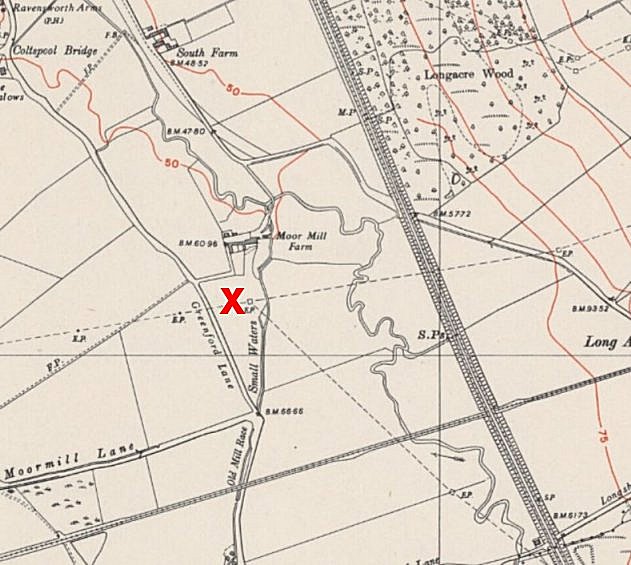 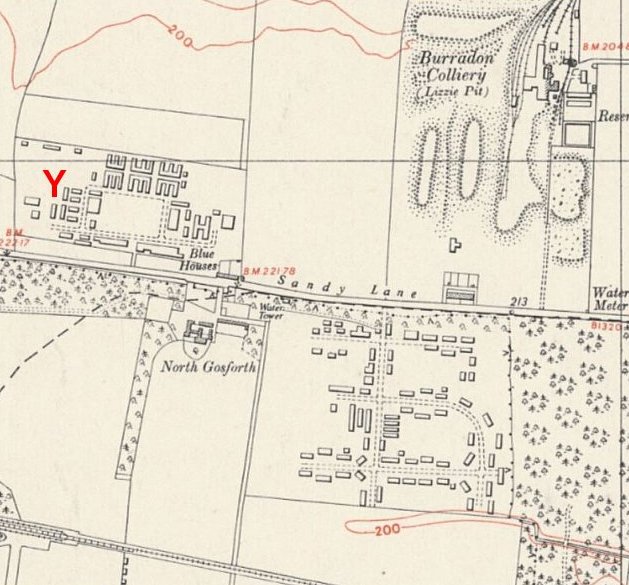 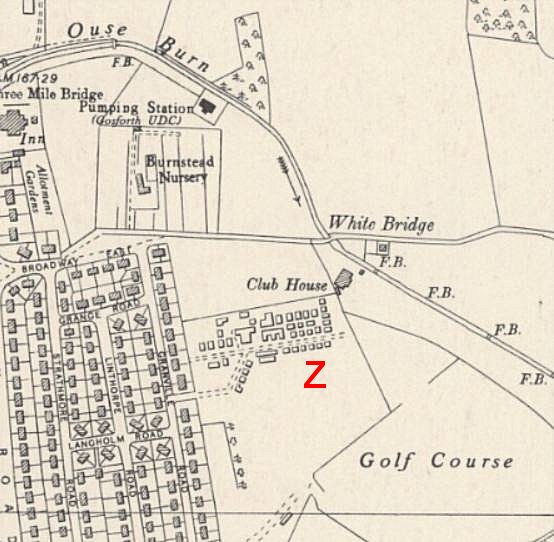 X – NZ 2560 5716Y – NZ 2520 7191Z – NZ 2470 6910        Ordnance Survey 1951        Ordnance Survey 1951        Ordnance Survey 1951